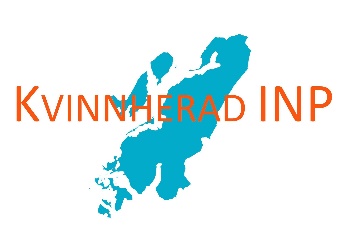  Partiprogram for Kvinnherad INP.INP sitt slagord: Utvikle, ikkje avvikle!Kvinnherad skal vera ein JA kommune, men med eit klart NEI til vindkraft!Dette er saker som Kvinnherad INP vil jobba for og med:INDUSTRI OG NÆRINGNei til vindkraftKvinnherad INP går imot all utbygging av vindkraft i Kvinnherad kommune. Dette må ikkje skje, verken i sårbart fjordlandskap eller i fjellheimen.Kvinnherad er ein reiselivskommune og naturen må vera intakt for oss som bur her, og for dei som vil besøka oss.Kvinnherad er ein vasskraftkommune. Vi er ein del av dei kommunane som produserer mest, og bidrar med dette til den etterspurde reine energien.Er det behov for ytterlegare produksjon av elektrisk energi, meiner INP at dette kan gjerast ved å modernisere og rehabilitere vasskraftverka våre. Dette vil og bidra til å auke eigne arbeidsplassar.Kvinnherad INP meiner det vert viktig å støtte opp og samarbeide med nabokommunar mot vindkraftprosjekt. Stamnett linje 420 KV Mauranger-Matre og Hydro - Bogsnes må leggjast i fjorden, til ny stasjon ved Hydro.IndustriJobbe for gode kår for industrienTa  industrien på alvor, og leggja til rette der dette trengst. Lytte og lære. Kva treng dykk ?Dersom det er eit ønskje om å starte eller utvikle eksisterande vil INP strekke seg langt.JA parti for å hjelpa industrien med gode tiltak.Utnytte spillvarme frå Hydro Husnes.Jobba for å utnytte spillvarme frå Hydro Husnes til prosjekter som treng oppvarming.Det kan vera kommunale bygg, basseng og andre som kan nytta seg av spillvarmen.Nyetableringar på industriområdet må nytta seg av dette til oppvarming.LandbrukINP ynskjer å føra ein landbrukspolitikk som utviklar landbruksnæringa.INP støttar bonden og meiner bonden er viktig for å sikra ei berekraftig busetting i distrikta.INP vil ha eit innovativt landbruk tilpassa lokale forhold og tilgjengelege ressursar.INP ønskjer å høyre på bøndene, me treng bøndene.INP ønskjer at sjølvforsyningsgraden vert auka i Noreg.INP vil støtte den populære trenden der ein bestiller på førehand og det vert utlevering av lokale matvarer, Rekoring ordninga.INP vil arbeide for at kommunen skal stille gode «torg» til fri disposisjonINP ønskjer å stimulere til å auke utmarksbeite.Konsesjonskraft til bedrifter og bønder i kommunenBedrifter og bønder i kommunen skal kunne søkja om rimeleg konsesjonskraft no når kraftprisane er skyhøge.VELFERD, HELSE OG OMSORGKvinnherad skal ha den beste eldreomsorgaDet må jobbast for at dei som vil, kan få 100% stilling.Betre grunnbemanning på helseinstitusjonane for å unngå sjukemeldingar og letta kvardagen for dei som jobbar der. Få inn ressursar nok til at ein kan gje opplæring av nytilsette, sosiale tiltak for dei eldre og rutinar.Ønskjer ikkje at kommunen skal nytta innleige.Lokal og god mat på sjukeheimane. Maten skal lagast i Kvinnherad, og vera av høg kvalitet.Dette er viktige arbeidsplassar.Bemanninga skal vera så stor at det er tid til å presentera maten på ein god og skikkeleg måte til alle bebuarane. Etterutdanning av tilsette.Kreftkoordinator stillingViktig med ei stilling som faktisk kan hjelpa dei som er ramma av kreft. Til dette trengst det 100% stilling, og eit apparat rundt som fungerer. INP vil arbeide for at denne stillinga ikkje vert tatt vekk.Barn og ungeKvinnherad INP vil arbeide for ei satsing på førebyggande tenester for barn og ungdom, til dømes utekontakt, ungdomsklubbar og helsestasjon for ungdom.Støtte opp om ulike idrettslag som driv aktivitetar for barn og unge.Jobbe for å skaffe fleire attraktive linjeval ved KVV, til dømes akvakultur.Auka opningstider i bassengaSikre god nok svømmeopplæring og opne basseng.Skular og barnehagar i grendene våreKvinnherad INP vil støtte opp om skulestrukturen vi har i dag så lenge det er eit ønskje frå føresette og elvar som nyttar seg av det tilbodet dei har og er nøgd med det.1-3 klasse bør uansett sleppa å transporterast over lengre strekningar, for å gå på skule.Barnehagar og barnehageplass i bygdene våre. Dette hjelper foreldra mykje i ein travel kvardag, og bidrar til mindre bilkøyring. Skular med born med særskilde behov må få midlar til dette, skal ikkje gå på kostnad av andre elevar.Miljøarbeidarar inn i skulen.LegeArbeide for å leggje til rette for auka legedekning i kommunenOFFENTLEG SEKTORBetre samferdsle, både i kommunen og ut/inn til KvinnheradJobba opp mot fylket for å få betre fylkesvegar i Kvinnherad, målet vert gul stripe på fylket sine hovudvegar gjennom kommunen. Fjerne den grøne rabatten mellom veg og gangveg på fylkesvegane. Setja opp rekkverk her. Dette er meir trafikksikkert for mjuke trafikantar og bilistane.Mindre vedlikehald og kostnader for fylket.Vegen vert breiare, noko som trengst på fleire strekningar i kommunen . Får vekk farlege situasjonar på grunn av vatn som samlar seg ved støypekantar og slukar. Dette vil også gjera det enklare å få til veg med gul midtstripe i gjennom kommunen.Det er ein god del  både kommunale og fylkeskommunale vegar som treng omsorg og kjærleik. Dette gjeld over heile kommunen.Oppgradering av kommunale vegar til BK 10/50Gang og sykkelsti gjennom alle bygder i Kvinnherad.Ferje er ein del av riksvegnettet og alle strekningar utan unntak skal dekkast over statsbudsjettet.Fleire nattferjer og snøggbåt avgangar. Jobbe for at snøggbåten som går frå / til Skånevik kan gå innom Matre ferjekai for eksempel eit par gangar i veka.Hordfast og Sunnfast. INP støtter opp om det som kan gjera kommunikasjonen i Kvinnherad betre. INP meiner så lenge vegen er som den er til Ranavik, bør ein sjå på moglegheita for ferje frå Sunde til Huglo når E39 kjem over på Tysnes, dersom flytebru vert uaktuelt. Betre samferdsle, i kommunenINP vil arbeide for eit betre kollektivtilbod rundt regionsenteret, høvesvis ringbuss og hent megEigedomsskatt.INP sin politikk er og ikkje ha eigedomskatt på private eigedomar. Kommunestrukturen skal vera så optimal som mogelegBruk av konsulentar. Kan dette gjerast av kommunalt tilsette? INP ønskjer å redusere konsulentbruken.Viktig at ikkje Kvinnherad kommune vert topptung. Dersom ein må redusere i budsjettet meiner Kvinnherad INP at ein må sjå på storleiken på leiargruppa.Kommune bør fortsette tilrettelegging for kommunale bustadfelt.Kommunen må vera tilretteleggjar for bustadfelt rundt omkring i bygdene. Jobbe for ein enklare saksgang, så det er mogleg å få i gang etterlengta byggefelt i bygdene.Kommunale bustaderKvinnherad INP meiner det er viktig at kommunen legg til rette for integrering og meiner av den grunn at ein bør busette og ha kommunale bustader ulike plassar i kommunen.Innføre vaktmeister på kommunale bygg igjenDette kan vera ein vaktmeister som har for eksempel kommunale bygg i eit område, og får eit forhold til desse.Vaktmeisteren tar førefallande vedlikehald og det som følgjer med. INP har stor tru på at dette vil vera med på å ta vare på bygningsmassen til kommunen. Kommunen vil spare pengar på dette i det lange løp.Stipend til studentar som vil knyta seg opp mot stilling i kommunen i 2 år.Kommune kan gje stipend til studentar som bur / har adresse i Kvinnherad som knyt seg til jobb i kommunen i for eksempel 2 år.Dette må vera for stillingar som det er vanskeleg å rekruttera folk til. Kommunen kan eventuelt betale deler av studielånet.LærlingsatsingKvinnherad INP vil arbeide for fleire kommunale lærlingplassar og at det vert lettare å få seg lærlingplassar.Støtter forslaget om kvinnefengsel til KvinnheradStøtte opp om forslaget om kvinnefengsel i Kvinnherad.Dette kan godt plasserast på Ølve / Hatlestrand av fleire grunnar.Denne delen av kommunen treng arbeidsplassar.Kort veg til Bergen og Flesland = kort transport av brukarar.INP vil føre konsekvenspolitikk, og sjå på rekneskap for grøne prosjekter / klimatiltak.Kvinnherad INP meiner ein må sjå på om desse prosjekta eller tiltaka er desse berekraftige, eller berre utgifter for kommunen ?Jobbe for å stanse klimatiltak som berre har symbolverdi.SIVILT SAMFUNNJobbe for nytt symjeanlegg med stupetårn på HusnesKvinnherad INP ønskjer å arbeide for å få eit symjeanlegg som er opp til dagens standard. Dette er viktig med tanke på Husnes som regionsenter og i forbindelse med skular og den nye idrettshallen.Utvikle eit treningssenter i regionen for symjing. 50 meters basseng, eit stupe basseng, eit varmebasseng og eit stell med 100 sengeplassar og tilhøyrande fasilitetar.SKL bør brøyta til Storbjørnsli fram til jul, og seinast til påske.Kvinnherad INP vil arbeide for at SKL bør brøyta til Storbjørnsli fram til jul, og seinast påske.Dette for å fremja Kvinnherad som ein veksande turist magnet.Mykje folk som går på toppturar i området, både lokale og turistar.Brøyting MÅ takast med når SKL skal ha ny konsesjon for ny utbygging i området. Legge til rette for eit apotek i Rosendal.Kvinnherad INP vil støtte opp om at det kjem apotek i Rosendal.Kvinnherad INP vil høyre og lytte til dei som eig og har skoa på.Kvinnherad INP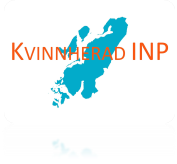 